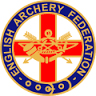 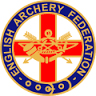 Venue: Sherwood Archers, Maythorne Cottage Field,Lower Kirklington Road, Southwell, Nottinghamshire, NG25 0RR            Opposite Norwood Park Golf Club.Round: Rose Record Status, York (Gentlemen) & Hereford (Ladies) Method 1Assembly 10.00am            Sighters 10.15amCost: £15.00 – including a buffet at the end of the shootJudge in Charge: Mario StankovicLord Patron/Lady Parament: TBAChampionship awards may only be claimed by archers affiliated to one of the five English Regions.Masters awards are for archers aged over 50 years from one of the five English Regions.Open awards are for all archers taking part other than the EAF and Masters Champions.Archery GB Records and other claims must be completed before leaving the venue.Trophies are all returnable – there will be no awards presentation on the dayBows to be in accordance with AGB Rule 206.Archery GB Dress Regulation Rule 307 will apply all day.AGB cards must be shown at registration.Sherwood Archers cannot accept responsibility for loss or damage to equipment or personal possessions.Record Status shoots are liable for drug testing and competitors approached to give samples must comply: Refusal will be treated as a positive result.Data Protection – When you enter competitions the following information may be collected and shared with tournament organisers, scoring systems and other competitors for example target lists and results may be published: First Name, Surname, Gender, Bow Style, Date of Birth/Age category, Email, Address, Phone Number, Club (and ID), County (and ID), Region (and ID), Round (unless defined by age), Disabled (Y/N), Disability info.Anyone wishing to take photographs must register with the Tournament Organizer on the Day.Sausage/Bacon cobs will be on sale at the beginning of the shoot and tea/coffee will be available to purchase throughout the day. Please bring you own mugPlease specify any specific requirements on the entry form e.g. the need to stay on the line etc.Maythorne Caravan Park is 600m from the Archery Field Contact Tim Butler 01636 812128 If you or any member of your household has any symptoms of the Covid 19 virus then you must not attend the competition. If you or any member of your household has been to the competition and then has any symptoms of the Covid 19 virus then you must notify me asap.Closing date for entries is 2nd July 2022 - No refunds will be given for cancellations after the closing date.Please  send the completed entry form and fee to the Tournament Organiser, (all email entries must be followed up by an entry form and payment in the post unless the entry is paid by PayPal or by bank transfer) to Mrs Susan Stankovic, 82 Lower Kirklington Road, Southwell, Notts NG250DP Tel: 01636 814494 Email: stankovicsusan1@gmail.com  Please make cheques payable to ‘SHERWOOD ARCHERS’  or By PayPal > Send Money > treasurer@sherwoodarchers.org.uk  or by Bank Transfer: Sort Code: 54-10-23 Account no: 12267465Archery England Longbow Championships 9th July 2022Club name…………………………………………………………………………………………………………………………………  	Phone number……………………………………….. Email address: …………………………………………………………..Address: …………………………………………………………………………………………………………………………………….Total enclosed £………………………………or, paid by PayPal   Yes/No or by BACsSpecial Requirements: ………………………………………………………………………………………………………………..Full NameAGB NoRegionMasters Please tick if over 50RoundYork/Hereford